гр. Бургас ул. “Христо Ботев” 42                                              тел/факс 817690- Директор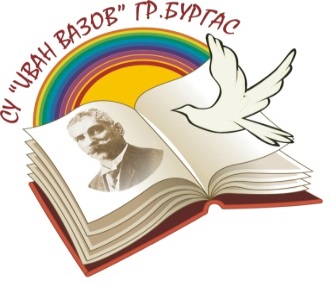 0899181063- Зам. директор	       web : http:// ivazov-burgas.com817693- Канцелария		       e-mail: ivazov_bs@abv.bgВх. №: ……..../…………….......ДО ДИРЕКТОРА НАСУ „ИВАН ВАЗОВ”гр. Бургас З А Я В Л Е Н И ЕОт......................................................................................................................................................../ трите имена на родителя /Живущ .............................................................................................................................................../ адрес /Телефон за връзка ............................................................................................................................Господин  Директор,Моля детето ми.................................................................................................................................     / трите имена на детето /с ЕГН: ......................................................  да   бъде   прието за първи път в първи клас в СУ “ Иван Вазов “ –  гр. БургасПрилагам следните докуманти:Копие от акта за раждане на ученика №............./............................Удостоверение за завършено обучение в подготвителна група №.............../............................Други документи съгласно системата на Община Бургас, доказващи предимства /копие от ЛКК/ТЕЛК, копие от актове за раждане на всички деца в семейството, копие на адресна регистрация или лична карта/, ако е необходимо....................................................................................................................................................................................................................................................................................Критерии за класиране:Сумата на точки от всички критерии се използва за база за изчисление на пълния брой точки за всяко избрано училище. Ако след прилагане на критерии за класиране броят на децата, получили равен брой точки, надвишава броя на местата в съответното училище, децата се класират по реда на регистрация в електронната система.Дата: ............................2022                                            С уважение: ..............................                                                                                                                       /подпис/Основни критерии:Точки:Отбележете предимствата с Х Група 1: Дете с постоянен (или настоящ) адрес, което живее над 3 г. на посочен адрес в съответния прилежащ район към училището, считано към датата на подаване на заявлението за прием300 т.Група 2: Дете с постоянен (или настоящ) адрес, което живее между 1 и 3 г. на посочен адрес в съответния прилежащ район към училището, считано към датата на подаване на заявлението за прием200 т.Група 3: Дете с постоянен (или настоящ) адрес, което живее под 1 г. на посочен адрес в съответния прилежащ район към училището, считано към датата на подаване на заявлението за прием100 т.Група 4: Дете с постоянен (или настоящ) адрес, който е извън съответния прилежащ район към училището, считано към датата на подаване на заявлението за прием1 т.Допълнения към основните критерии:Точки:Отбележете предимствата с Х 1) Деца, чиито брат или сестра до 12-годишна възраст (към датата на подаване на заявлението) са ученици в избраното училище, се разпределят в Група 1, независимо от постоянния/настоящия им адрес. Допълнително към това се начисляват и 30 допълнителни точки.330 т. 2) Осиновени деца или деца от приемни семейства могат да бъдат разпределени в една от групите както по постоянен/настоящ адрес на детето, така и на осиновителя или приемния родител (което е по-благоприятно). За всички останали деца се използва само адреса на детето.    ----------Допълнителни критерии:Точки:Отбележете предимствата с Х 1.  Дете, завършило подготвителна група в избраното училище18 т.2.   Дете с трайни увреждания над 50%16 т.3.   Дете с един или двама починали родители14 т.4.  Дете, чиито брат или сестра над 12-годишна възраст (към датата на подаване на заявлението) са ученици в избраното  училище12 т.5. Дете от многодетно семейство (с три или повече деца)10 т.6. Дете със СОП1 т.7. Дете-близнак 1 т.Критерии на база избор  училищеТочки:Отбележете предимствата с Х за първо желано училище8 точкиза второ желано училище7 точкиза трето желано училище6 точкиза четвърто желано училище6 точкиза пето желано училище6 точки